Priprema za kviz „ Volim svoj grad“  14.3.2019.Pročitati na web stranicama digi-pakrac.com udžbenike zavičajne povijesti od 5. do 8. razreda.Pregledati i fotografije.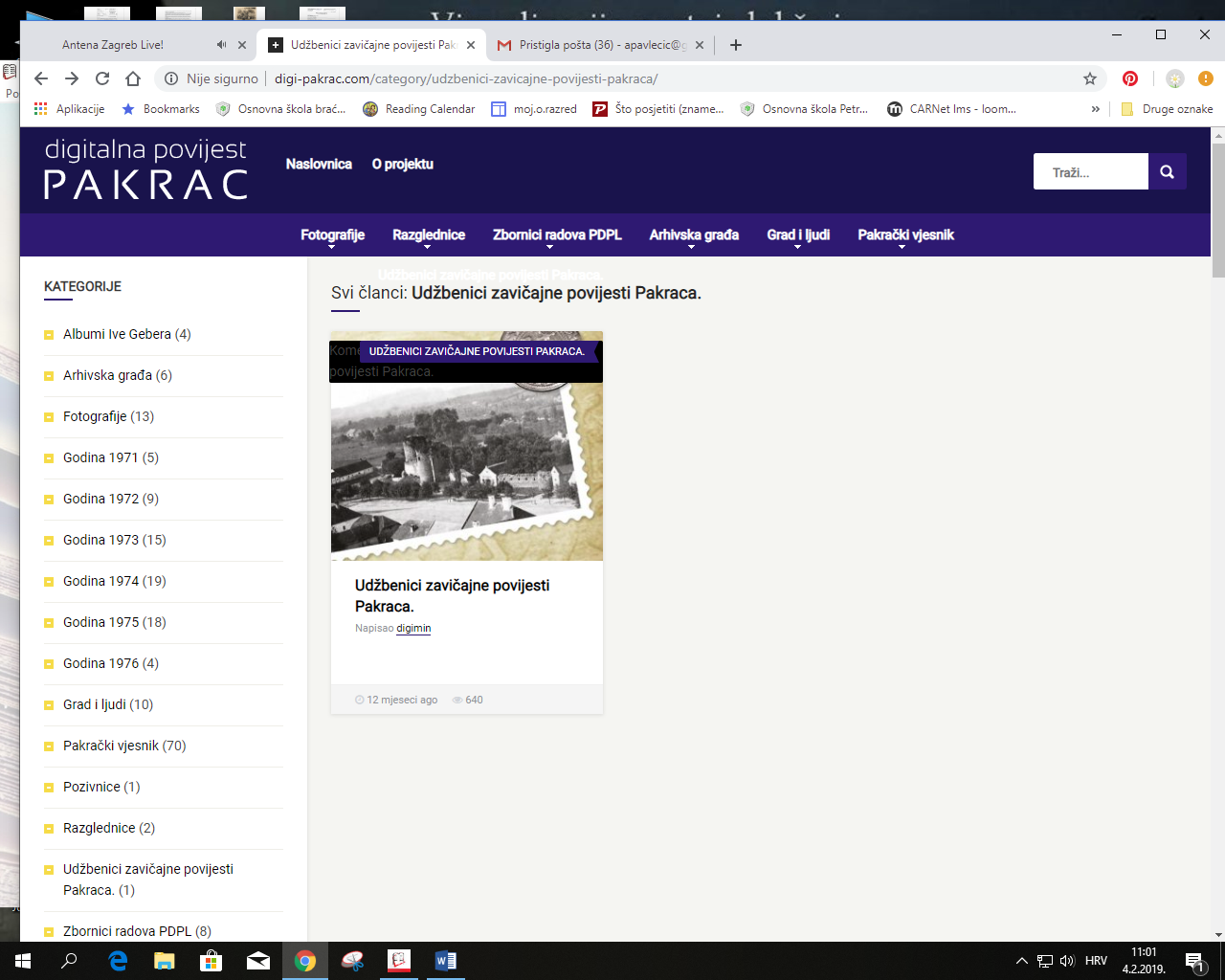 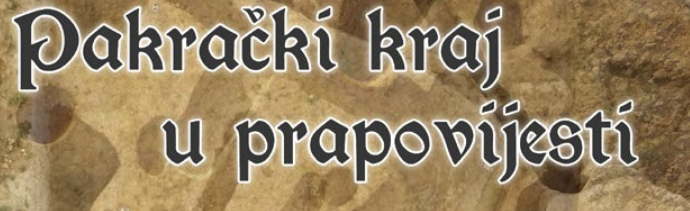 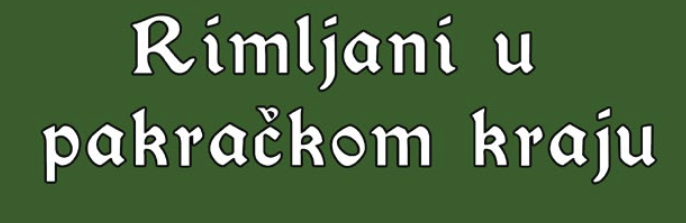 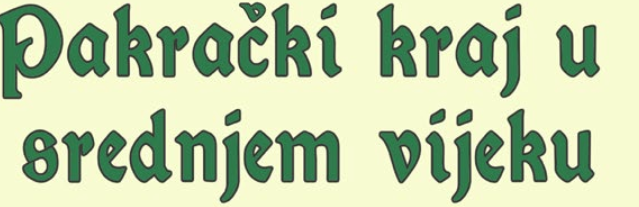 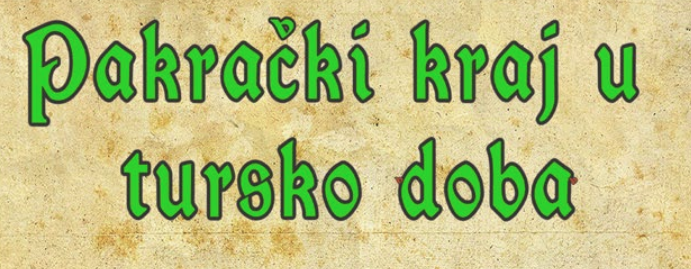 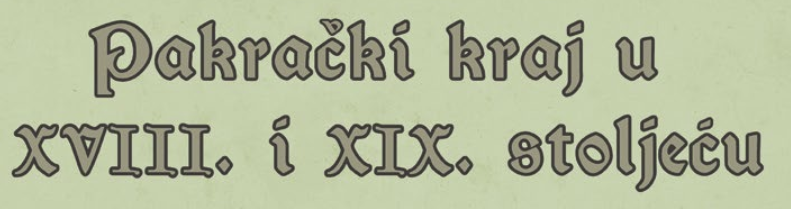 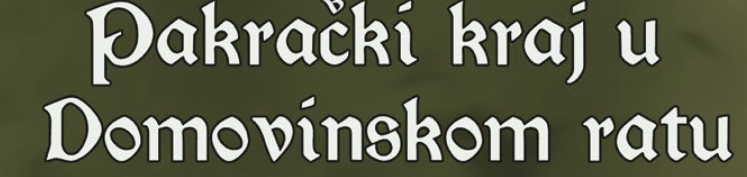 Knjige:Kliček, Duško: Ulicama našeg grada, Pakrac, 2011.Herman Kaurić, Vijoleta: Krhotine povijesti Pakraca, Slavonski Brod, Hrvatski institut za povijest, 2004. ( poglavlje Kovnica novca)Internet:http://digi-pakrac.com( udžbenici zavičajne povijesti za OŠ;  Arhivska građa/promotivni katalog Papuka; obrtništvo;poznati Pakračani)https://pakrac.hr/Općenitopriznanja grada Pakracahttp://www.muzej-pakrac.hr/(pročitati o izložbi Priče iz školskih klupa i Noći muzeja 2019.- pogledati fotografije)( o povijesti Pakraca)http://www.auto-karta-hrvatske.com/pakrac/plan grada Pakraca http://tz-pakrac.hrO gradu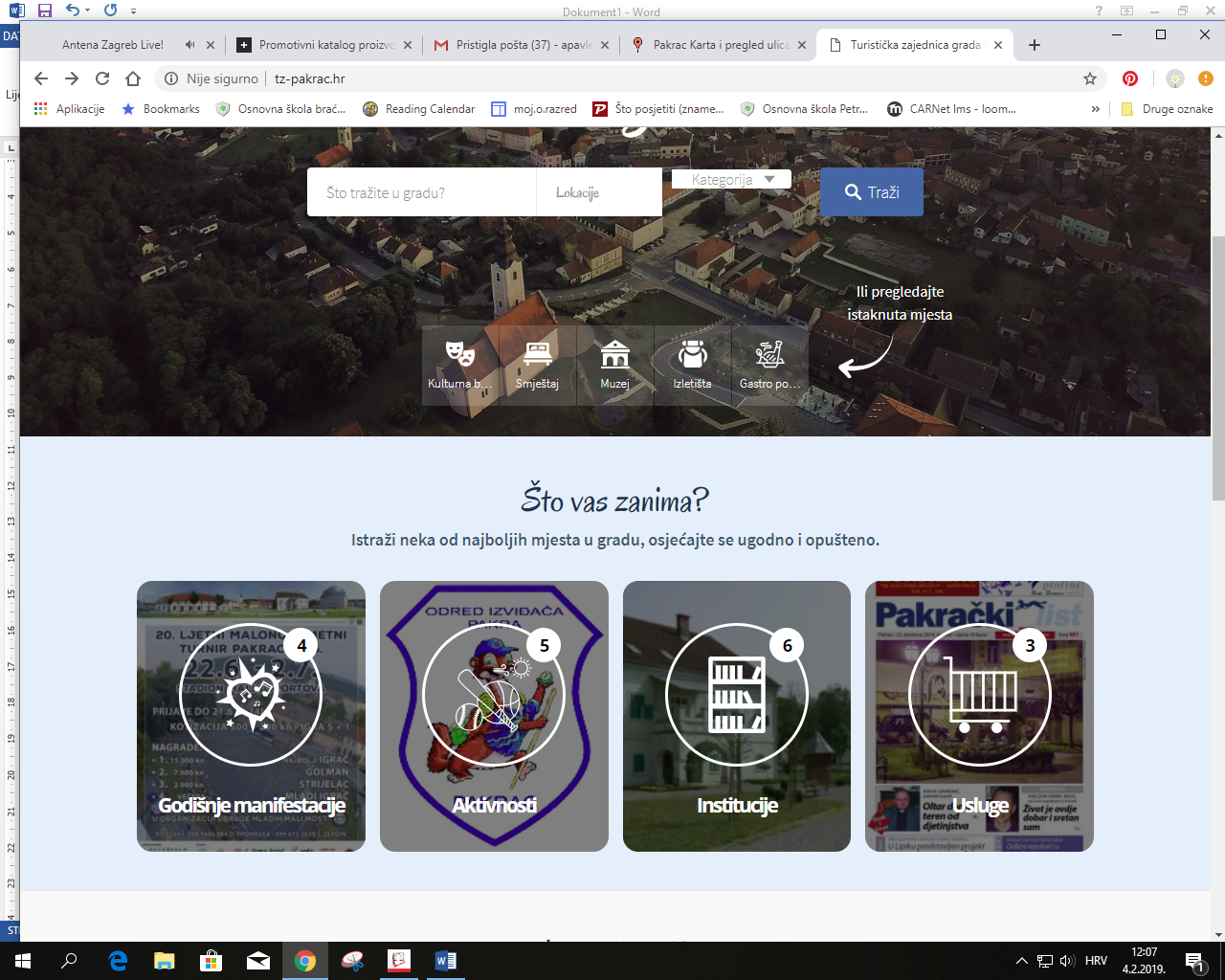 http://pakrackilist.hr/(vijesti, kultura i prosvjeta;  sport; udruge)Naknadno ćemo dogovoriti termine za šetnju gradom i odlazak u muzej.